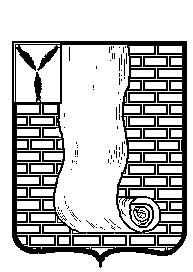  АДМИНИСТРАЦИЯКРАСНОАРМЕЙСКОГО МУНИЦИПАЛЬНОГО РАЙОНА САРАТОВСКОЙ ОБЛАСТИПОСТАНОВЛЕНИЕО внесение изменений в постановлениеадминистрации Красноармейскогомуниципального района № 251 от19.04.2018 «Об утверждении должностного состава и положения о комиссии по рассмотрению проектов муниципальных образований в рамках исполнения постановления правительства Саратовской области от  17.07.2017 № 362-П «О реализации на территории Саратовской области проектов развития муниципальных образований области, основанных на местных инициативах»         В соответствии с Федеральным законом № 255- ФЗ от 14.07.2022 г.  «О контроле за деятельностью лиц, находящихся под иностранным влиянием» администрация Красноармейского муниципального района ПОСТАНОВЛЯЕТ:Положение о комиссии по рассмотрению проектов муниципальных образований в рамках исполнения постановления правительства Саратовской области от  17.07.2017 № 362-П «О реализации на территории Саратовской области проектов развития муниципальных образований области, основанных на местных инициативах», утвержденное постановлением администрации Красноармейского муниципального района  № 251 от 19 апреля 2018 года, приложение № 1, дополнить пунктом «в» раздела 9 следующего содержания:- п. в). При формировании комиссии, привлечении к работе комиссии специалистов, руководствоваться п. 3 статьи 11 Федерального закона № 255 от 14 июля 2022  2. Организационно-контрольному отделу администрации                Красноармейского муниципального района опубликовать настоящее постановление путем размещения на официальном сайте в информационно-телекоммуникационной сети «Интернет».    3.  Контроль за исполнением настоящего постановления возложить на заместителя главы администрации- руководителя аппарата Всемирнова С.В. Глава Красноармейского муниципального района                                                                  А.И.Зотовот21 декабря 2022г.№1169от21 декабря 2022г.№1169г. Красноармейск